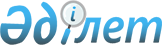 Об утверждении ставки туристского взноса для иностранцев на 2022 год по Аягозскому районуРешение Аягозского районного маслихата Восточно-Казахстанской области от 13 мая 2022 года № 13/253-VII. Зарегистрировано в Министерстве юстиции Республики Казахстан 19 мая 2022 года № 28119
      В соответствии с пунктом 2-10 статьи 6 Закона Республики Казахстан "О местном государственном управлении и самоуправлении в Республике Казахстан", со статьей 7-1 Закона Республики Казахстан "О туристской деятельности в Республике Казахстан", с постановлением Правительства Республики Казахстан "Об утверждении Правил уплаты туристского взноса для иностранцев" от 5 ноября 2021 года №787, Аягозский районный маслихат РЕШИЛ:
      1. Утвердить ставку туристского взноса для иностранцев в местах размещения туристов с 1 января по 31 декабря 2022 года включительно – 0 (ноль) процентов от стоимости пребывания.
      2. Настоящее решение вводится в действие по истечении десяти календарных дней после дня его первого официального опубликования.
					© 2012. РГП на ПХВ «Институт законодательства и правовой информации Республики Казахстан» Министерства юстиции Республики Казахстан
				
      Исполняющий обязанности секретаря маслихата 

Г. Абуталипова
